ACTIVIDAD INTEGRADORAUNIDAD 2Nombre del alumno: Mariam Sarahi Ledezma GarcíaMatricula: LTU785Carrera:TurismoSemestre: OctavoMateria: Seminario de Titulación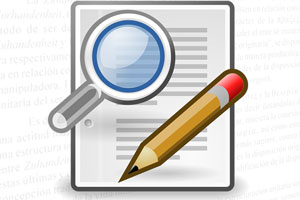 Realice una búsqueda sistemática utilizando las palabras clave de su tema de investigación, (se recomienda que utiliza los conceptos utilizados en el titulo de su investigación, para facilitar la búsqueda). -Inversion en una empresa Hotelera.-Bases necesarias para poder poner una empresa en el ambito hotelero.-Como esta la competencia en el Turismo hotelero actualmente.-De que esta compuesto el sector hotelero-Que es un proyecto de inversion.-Cuales son los tipos de proyecto y sus derivados2. Consulte las siguientes bases de datos:  3. Presente en un documento en word el listado de las fuentes consultadas según la normas de citación APA. Recuerde que las referencias electrónicas como blogs, paginas wep, se citan bajo este formato. Plan de negocios para la creacion de una empresa hotelera : Consultado el dia 28 de Febrero del 2017 . Autor : Jose Limonhttps://repository.javeriana.edu.co/bitstream/handle/10554/9370/tesis455.pdf?sequence=1Manual Practico de calidad hotelera hotelera : Consultado el dia 28 de Febrero del 2017 . Autor: Barbara Ramirezhttp://www.alojamientosconectados.es/turismo/sites/default/files/10.%20Calidad%20Hotelera.pdfRequisitos para poner una empresa hotelera : Consultado el dia 28 de Febrero del 2017 . Autor: Jorge Hernandezhttps://www.slideshare.net/DaniloViscarra/requisitos-para-crear-una-empresa-hoteleraAnalisis o Evaluacion de un proyecto de inversion, Consultado el dia 28 de Febrero del 2017 . Autor: Alejandra Gutierrezhttp://catarina.udlap.mx/u_dl_a/tales/documentos/lcp/castillo_f_fi/capitulo2.pdfPreparacion y Evaluacion de Proyectos de Inversion. Consultado el dia 28 de Febrero del 2017 . Autor: Francisco Murillohttp://www.inversion-es.com/proyectos-de-inversion.htmlDefinicion y etapas de un proytecto : Consultado el dia 28 de Febrero del 2017 . Autor: Erick Cuevashttp://tesis.uson.mx/digital/tesis/docs/20060/Capitulo1.pdfCompetencia Hotelera en General , Consultado el dia 28 de Febrero del 2017 . Autor: Aide Verdinhttp://www.scielo.org.ar/scielo.php?script=sci_arttext&pid=S1851-17322012000300004Competencia sector turistico y hotelero: Consultado el dia 28 de Febrero del 2017 . Autor: Victor Isunzahttp://www.conocer.gob.mx/perfiles_ocupacionales/pdf/turismo.pdfSector Hotelero; Consultado el dia 28 de Febrero del 2017 . Autor: Juan Dominguezhttp://www.tdx.cat/bitstream/handle/10803/8805/cap3.pdf?sequence=5Tendecia en Hoteleria; Consultado el dia 28 de Febrero del 2017 . Autor: Guadalupe Ramos.http://www.idiso.com/es/10-tendencias-del-sector-hotelero.html5. Realice una reflexión sobre la experiencia de búsqueda de información, dificultades, hallazgos, fuentes importantes, etc.Es muy importante saber buscar información útil y confiable que nos ayude para nuestro trabajo , antes que nada creo que es importante tener bien en cuenta el propósito de mi búsqueda y los elementos que necesito recopilar en lo mas resumido posible, aprendi a optar primero por buscar solo palabras claves y concretas , ya que existen mas de mil diferentes fuentes de informacion  , despues tengo que discriminar aquella que no nos es útil, que desconozca su procedencia, pero para ello creo que es importante saberla analizar, compararla con otras fuentes y evaluarla , aprendi que no debemos quedarnos con la información que nos proporciona la primera fuente que encontramos, sino tomar en cuenta varias de ellas, donde los elementos de la información que buscamos coincidan y así llegar a una conclusión.